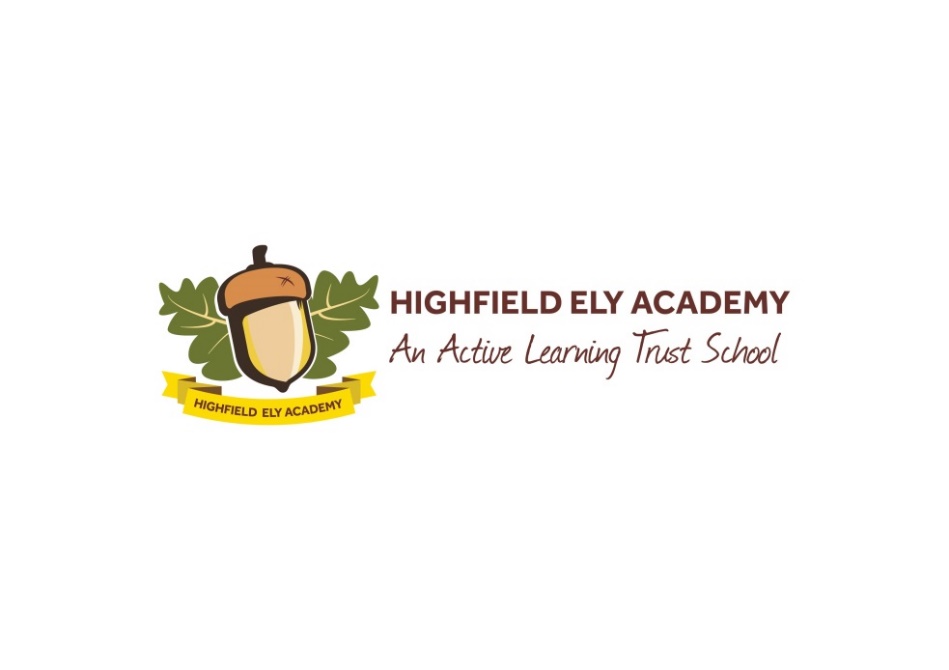 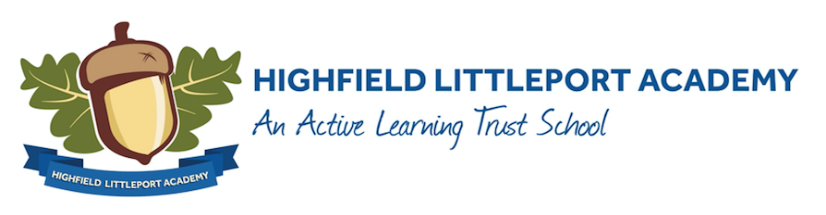 HIGHFIELD ACADEMIESAttendance policyStatement of intentThe school aims to work together with parents or carers to ensure that all learners registered at the school have as high a level of attendance as possible. We aim for 100% and make allowances where we need to recognise medical or SEND needs.Attendance has a direct correlation with progress. Good attendance will contribute to good progress in school and better outcomes in later life for our pupils.Attendance that is good or better is desirable in all groups of learners. Good attendance for Children in Care is vital. This is reviewed at termly Pupil Education Plan (PEP) meetings. 2. 	Parents or carers responsibilitiesParents or carers have a legal duty to ensure that young people of compulsory school age attend school.  As parent(s)/ carer(s) it is your legal responsibility, as stated under Section 444 of the Education Act 1996, to ensure that your young person attends the school at which he/she is registered, regularly and punctually. Failure to do so may result in a Penalty Notice being issued against you and/or legal proceedings being considered.Parents or carers should ensure that if their young person is to be absent for any unavoidable reason such as illness they should contact the school by phoning the absence line or through Class Dojo as soon as possible on the first morning of absence and then each morning until the student returns. Parents/carers should provide a clear description of symptoms in any cases of illness.Exceptions to this are:Where there has been a case of sickness and/or diarrhoea, when the expectation is that the student will remain away from school for 48 hours from the last bout of illness. If this extends beyond 2 days, parents and carers should contact school as described above. Where the student’s absence is known to be longer term, for example where a young person is recovering from an operation or has been instructed to remain away from school as part of a pre-operative plan. This should be evidenced with instructions from a medical professional.Parents or carers may not authorise their young person’s absence, only the school can do this on the basis of the information provided by the parent or carer. (Should parents or carers fail to provide a satisfactory reason for their young person’s absence the school will record such absence as unauthorised).Parents or carers should ensure that their young person arrives at school in time for the start of registration or is ready for the school transport when it arrives – drivers are advised by the LA to wait no longer than 5 minutes for a young person before they depart without them. If a young person arrives late (after 9.00) his/her parent/carer/taxi driver should report directly to the school office.Where parents or carers would like their young person to have any time out of school they need to ask permission in line with the guidance on the special leave request form available from the school office. In short, leave will only be authorised in exceptional or unavoidable circumstances.School responsibilitiesThe school will record and monitor attendance in accordance both with the statutory requirements and with the principle that regular, uninterrupted attendance is vital to a young person's educational progress.Registers will be called twice daily 9.00am and 1.15pm. Registers will close at 9.15am and 1.30pm. Any young person arriving after closing of the register will be recorded as ‘late’ for that session unless this is by arrangement as a reasonable adjustment because of a disability. Where such arrangements are in place, the school will have discussed these with a representative of the Local Authority. ‘Late’ marks after registration is closed are marked as a ‘U’ which is an unauthorised absence.Teachers will complete registers in accordance with the official guidance. The Head of School will inspect the registers periodically in order to ensure that these are being satisfactorily maintained. Attendance is also monitored each half term so that attendance issues are identified and addressed at an early stage.Should a class teacher have particular concerns about a young person’s attendance or punctuality, they should speak to the Head of School.If attendance continues to be poor or could be improved, the Leadership Team will work with the family and class teacher in developing strategies to improve attendance both in the short and longer terms. As parents or carers it is your legal responsibility, as stated under Section 444 of the Education Act 1996, to ensure that your young person attends the school at which he/she is registered, regularly and punctually. With effect from September 2015 schools have been advised by the government’s Department for Education (DfE) that the Persistent Absence (PA) threshold will be 10%.  This means that if a young person/young person has an overall attendance of 90% or less over a given period, they will be classified as a persistent absentee pupil.If a young person is absent the class teacher will enter the appropriate code in the register.Attendance data and case studies form part of school evaluation evidence.Should school transport be late in bringing in young persons it is the transport company/driver/escort who should inform the school of the delay and the reason for the delay. The school office will relay this information to the class teacher/staff who greet the young persons from their transport in the morning. Persistently late transport will be reported to the LA for investigation.Should school transport be late in collecting young persons from school at the end of the day, the main office will contact the company to find out the reason and an estimated arrival time. Admin staff will then contact parents or carers to inform them of this delay.Attendance and SafeguardingThere are clear links between the Attendance policy and the Safeguarding policy and we treat absence as a potential safeguarding risk. For this reason we use the procedures described below to ensure that all learners are safe.If a student is absent at morning registration and the school has not received an explanation by their expected time of arrival, the office staff will contact the parent/carer via phone, email or Class Dojo app to establish the reason for absence.  Illness is authorised at the discretion of the school and medical proof may be requested in circumstances where there is persistent absence or where the school may doubt reasons for absence.The calls process will be followed according to the table at the end of this document (App 1) where there is no known and authorised explanation for absence.Proof of appointment will be sought for all medical appointments that are within the school day.  This will be gained prior to the appointment wherever possible.A list of non-attendees is compiled every day and sent to the Asst Head and Head of School. Attendance is a standing item at weekly meetings between Teachers and Leaders and at Leadership meetings – it is a constant focus.Attendance patterns and figures are analysed on a half-termly basis by the school office and reviewed by the Assistant Head and Head of School.  Where there are patterns of persistent absence, unexplained absence or absence falls below the national target for SEN settings, guidance and procedures will be followed according to the Local Authority Attendance Officers.  School will seek to follow the attendance flowchart to address absence through the letter system, parent contracts and legal panel process where necessary.App. 1 Absence Procedures for Highfield Academiesthis policy was Approved:12th October 2023this policy will be reviewed:12th October 2025member of staff with responsibility for review:adam dawWhere the reason for extended absence is known and acceptable to the Designated Safeguarding Leads (DSL/DDSLs) as a non-safeguarding concern, such as post-operation recovery, we will extend the timeframe for home visits. In these instances home visits will be agreed with parents/carers but will generally be every 2 weeks. Home visits may be replaced or complemented in these instances with video meetings as long as the young person’s wellbeing can easily be ascertained via video.  Where there is any history of concern around the young person’s safety at home, visits will be more regular and agreed by the DSL.Where the reason for extended absence is known and acceptable to the Designated Safeguarding Leads (DSL/DDSLs) as a non-safeguarding concern, such as post-operation recovery, we will extend the timeframe for home visits. In these instances home visits will be agreed with parents/carers but will generally be every 2 weeks. Home visits may be replaced or complemented in these instances with video meetings as long as the young person’s wellbeing can easily be ascertained via video.  Where there is any history of concern around the young person’s safety at home, visits will be more regular and agreed by the DSL.Pupils deemed at riskPupils deemed at high risk:Children subject to a child protection planChildren in Care (CiC)If these children are absent and there has been no contact - notify the key worker or social care practitioner within the first 24 hours.
Schools must notify the Multi Agency Safeguarding Hub immediately if:
It is suspected or known that a pupil is at potential risk of harmThere is information that a pupil is, or may be, a victim of criminal activity At risk of Child Sexual Exploitation (CSE)Day 1 of absence(if not known and authorised)Send absent message to parents/carers (Class Dojo)Telephone parents/carers if a response is not received following the text, leave a message if possibleRecord actions on SIMSDay 2 of absence(if not known and authorised)Send absent message to parents/carers (Class Dojo)Telephone parents/carers if a response is not received following the message, leave a message if possibleIf no response - telephone all contacts on SIMS/equivalent, if no answer leave message to return callIf international dialling tone is heard, leave message advising of this and ask for a call back.  This may indicate they are on holiday and have not notified the schoolIf you believe this to be the case, send a ‘believe absence is a holiday’ letterLetters should be sent separately to both parents first classRecord all actions on SIMSDay 3 of absence(if not known and authorised)Send absent message to parent/carers (Class Dojo)Telephone parents/carers, if a response is not received following the text leave a message if possibleTelephone all contacts on SIMS/equivalent, if no answer leave message asking them to return the callMake home visit - if there is no answer, leave a noteSend a letter of concern for absence, first class to all parents/carers and those with day-to-day careRecord all actions on SIMSDay 4 of absence(if not known and authorised)Send absent message to parents/carers (Class Dojo)Telephone parents/carers if a response is not received following the text, if there is no answer, leave a message if possibleTelephone all contacts on SIMS/equivalent, if no answer leave message to return callRecord all actions on SIMSDay 5 of absence(if not known and authorised)Telephone parent / carers and leave a message if possible and then follow up with an absence textTelephone all contacts on SIMS/equivalent, if no answer leave message to return callIf you believe this family are not on holiday and are concerned about the child’s welfare request a welfare visit from the policeRecord all actions on SIMSDay 6 – 8 of absence(if not known and authorised)Send absent text to parent/carers (Class Dojo)Telephone parents/carers if a response is not received following the text, leave a message if possibleTelephone all contacts on SIMS/equivalent, if no answer leave message to return callEither send a further letter or make a further home-visit.  If there is no answer leave a noteRecord all actions on SIMSDay 9 - 10 of absence(if not known and authorised)Send absent text to parent/carers (Class Dojo)Telephone parents/carers if a response is not received following the text, leave a message if possibleTelephone all contacts on SIMS/equivalent, if no answer leave message to return callIf you have not done so already, and you believe the family are not on holiday and are concerned about the child’s welfare, request a welfare visit from the policeSend a further concern letter separately to both parents / carers by first class post stating:  You are making a referral to the Local Authority as their child is now considered Missing from EducationSubmit a CME referral, which notifies the Local Authority Children Missing Education TeamMissing Pupil Checklist Must be completed by the 10th day of absence, when one of the following criteria applies:A pupil has gone missing and no contact can be made with parent/carer to establish reason for absence A pupil ceased to attend the school and forwarding address of the family is not known A pupil has not returned from holiday within 10 school days of the expected date of return A pupil fails to take up their place at the start of the academic year and the whereabouts of the young person is unknown School must continue investigations, while the Local Authority undertake their investigations.Day 11 - 19 of absence(if not known and authorised)Send absent text to parent/carers (Class Dojo)Telephone parents/carers if a response is not received following the text, leave a message if possibleTelephone all contacts on SIMS/equivalent, if no answer leave message to return the callMake another home visit during this period and leave a calling cardInform parents / carers in writing that their child is at risk of being removed from roll, contact to be made with Casework OfficerRecord all actions on SIMSDay 20 of absence(if not known and authorised)Send absent text to parent/carers (Class Dojo)Telephone parents/carers if a response is not received following the text, leave a message if possibleTelephone all contacts on SIMS/equivalent, if no answer leave message to the return callYou cannot remove a child from roll until you have received notification from the Local AuthorityRecord all actions on SIMSCoding:These absences must be coded as O for unauthorised absence due to no reason provided from parents/carers